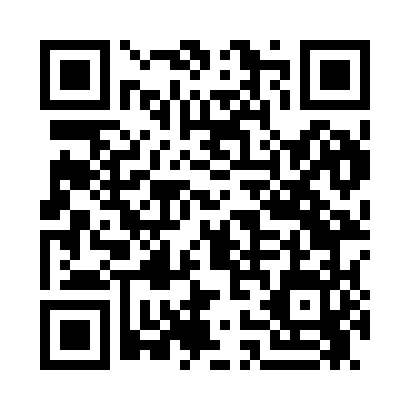 Prayer times for Isanti, Minnesota, USAMon 1 Jul 2024 - Wed 31 Jul 2024High Latitude Method: Angle Based RulePrayer Calculation Method: Islamic Society of North AmericaAsar Calculation Method: ShafiPrayer times provided by https://www.salahtimes.comDateDayFajrSunriseDhuhrAsrMaghribIsha1Mon3:315:291:175:279:0511:032Tue3:325:291:175:279:0511:023Wed3:335:301:175:279:0511:024Thu3:345:311:185:279:0411:015Fri3:355:311:185:279:0411:006Sat3:365:321:185:279:0410:597Sun3:375:331:185:279:0310:588Mon3:395:331:185:279:0310:579Tue3:405:341:185:279:0210:5610Wed3:415:351:195:279:0210:5511Thu3:435:361:195:279:0110:5412Fri3:445:371:195:279:0010:5313Sat3:455:381:195:279:0010:5214Sun3:475:391:195:268:5910:5015Mon3:485:401:195:268:5810:4916Tue3:505:401:195:268:5710:4817Wed3:515:411:195:268:5710:4618Thu3:535:421:195:268:5610:4519Fri3:555:431:195:258:5510:4320Sat3:565:441:195:258:5410:4221Sun3:585:451:195:258:5310:4022Mon4:005:471:205:258:5210:3923Tue4:015:481:205:248:5110:3724Wed4:035:491:205:248:5010:3525Thu4:055:501:205:248:4910:3426Fri4:065:511:205:238:4810:3227Sat4:085:521:205:238:4610:3028Sun4:105:531:205:228:4510:2829Mon4:125:541:195:228:4410:2630Tue4:135:551:195:218:4310:2531Wed4:155:571:195:218:4210:23